"Влияние речи взрослых на речевое развитие ребенка"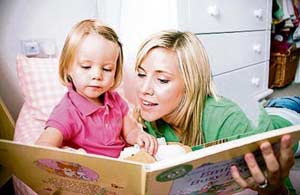 Наиболее важным средством связи ребенка с окружающим миром является речевое общение. Речь ребенка - не врожденная способность, она формируется под влиянием речи взрослых и во многом зависит от нормального речевого окружения и достаточной речевой практики. Необходимым условием для развития речи ребенка является образец для подражания. Если ребенок растет среди глухонемых, то он, имея сохранный слух, остается немым, так как у него нет образца для подражания. Дети учатся говорить так, как говорят окружающие их взрослые.Большее влияние на развивающуюся речь ребенка имеют родители. Часто члены семьи повторяют за языком ребенка, при разговоре лепечут, сюсюкают. Это поначалу может показаться забавным и милым. Но тем самым родители не только не стимулируют ребенка к овладению нормальным произношением, но еще более закрепляют его детский лепет. Известный советский педагог К.Д. Ушинский в свое время протестовал против слащавости речи взрослых с маленькими детьми, против превращения их речи в забаву для взрослых. В результате неправильного отношения родителей к ребенку у него прочно закрепляются на долгое время несовершенства речи. Такое отношение недопустимо, тем более, что сами дети не любят, когда взрослые разговаривают с ними, подражая их произношению.Что же делать родителям, чтобы стимулировать правильную, грамотную речь у ребенка? Исследования показали, что чтение книжек с картинками облегчает ребенку овладение речью. Особенно полезным чтение оказывается, если родители задают детям открытые вопросы по тексту, просят их придумать развитие какой-либо истории, и правильным образом реагируют на ответы ребенка.Всем  родителям следует внимательно следить за своей речью, избавляться от слов-паразитов, которые дети впитывают, как губки.         Наглядное детское стихотворение Э.Мошковской про те самые слова-паразиты:     Жил-был этот, как его,
     Ну, значит, и того,
     Жило это самое
       Со своею мамою.       Был еще один чудак-
       Это в общем значит так,
       И его любимый зять.
       Звали зятяТак сказать.
А жену звали ну…
А соседа звали это…
А его родители-Видишь ли
И видите ли…
А еще какой-то э-э-э
Жил на верхнем этаже…И дружили они все…
Ну и значит, и вообще.Как излечиться от словарных паразитов?Присутствие слов-паразитов в речи лечится. Поэтому, если решите очистить свой язык от этих странных никому не нужных слов, вот несколько способов от них избавиться:Составьте список своих личных словечек, распечатайте или напишите их от руки, повесьте на видное место. Штудируйте список, откладывайте его в голове, и при возможном появлении слов в реальности вы будете вооружены: просто не позволите себе их употреблять.Читайте, читайте и еще раз читайте! Ничто не развивает лучше речь, чем чтение качественной литературы!Можете разработать и внедрить систему штрафов самого себя за слова-паразиты, проскользнувшие в вашей речи.Старайтесь общаться с людьми, речь которых заслуживает твердой «пятерки» с плюсомВ заключение хотелось бы обратить внимание на то, что разговаривать с ребенком следует неторопливо, отчетливо (иногда даже утрированно) произнося все слова, четко отделяя их друг от друга паузой. Стихи, потешки читать надо выразительно, меняя интонации в зависимости от их содержания, четко имитировать голоса животных, если они встречаются в тексте. При равнодушном, монотонном разговоре, невыразительном чтении малыш будет безразлично относиться ко всему, о чем ему говорит родитель, у него не будет желания слушать и подражать взрослому.